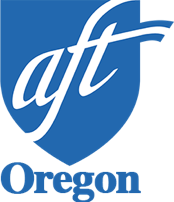 2023 John Connor Memorial AwardThe award is named in memory of the late John Connor, a member of Local 2277 PCCFFAP who served on the AFT-Oregon Political and Legislative Affairs Committee (PLAC). Its purpose is to recognize an individual member who exhibits the selfless, spirited enthusiasm and devotion to causes of the union that serve as an inspiration to fellow union activists, which were those qualities exhibited by John Connor.A nominee must be a member in good standing for at least one year of an AFT-Oregon local, or an AFT-Oregon at-large member. Membership must be current at the time of nomination.Nominations may be made by individual members, by a local through action of the membership or of the local executive council, by the AFT-Oregon Executive Council, or by AFT-Oregon staff.Please complete this form when nominating members for this award.Period Covered:	2022Eligibility:	Any AFT-Oregon Local member Nomination Deadline:	March 15, 2023Email completed materials as attachments to: amberh@aft-oregon.orgor mail to:AFT-Oregon Scholarship Program
10228 SW Capitol Hwy
Portland, Oregon 97219Scholarship information and applications are available at www.aft-oregon.org or contact Amber Hicks at 971-888-5665.John Connor Memorial Award ApplicationNominee’s Primary Email AddressWhat roles or offices has the nominee held in the Local?In what way or ways has this individual, during 2022, demonstrated “selfless, spirited enthusiasm and devotion to causes of the union” and how have they served “as an inspiration to fellow activists?” Use additional paper if necessary and/or attach supporting documentation.ConfidentialName of person submitting nomination	Cell phone numberName of NomineeNominee’s Place of EmploymentJob TitleNominee’s Local Name and NumberNominee’s Mailing AddressCity/StateZip codeNominee’s Cell Phone